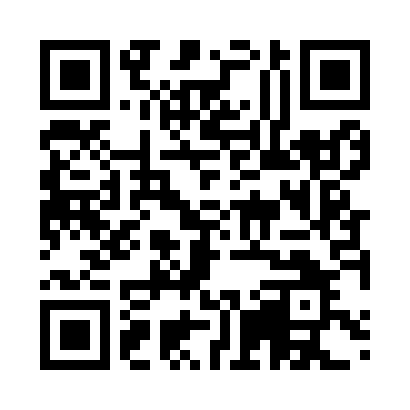 Prayer times for Kroyach, BulgariaWed 1 May 2024 - Fri 31 May 2024High Latitude Method: Angle Based RulePrayer Calculation Method: Muslim World LeagueAsar Calculation Method: HanafiPrayer times provided by https://www.salahtimes.comDateDayFajrSunriseDhuhrAsrMaghribIsha1Wed4:146:061:106:098:1610:012Thu4:126:051:106:108:1710:023Fri4:106:031:106:108:1810:044Sat4:086:021:106:118:1910:065Sun4:066:011:106:128:2010:086Mon4:045:591:106:128:2110:097Tue4:025:581:106:138:2210:118Wed4:005:571:106:148:2410:139Thu3:585:551:106:148:2510:1510Fri3:565:541:106:158:2610:1611Sat3:545:531:106:168:2710:1812Sun3:525:521:106:168:2810:2013Mon3:505:511:106:178:2910:2214Tue3:495:501:106:178:3010:2315Wed3:475:491:106:188:3110:2516Thu3:455:481:106:198:3210:2717Fri3:435:471:106:198:3310:2818Sat3:425:461:106:208:3410:3019Sun3:405:451:106:218:3510:3220Mon3:385:441:106:218:3610:3321Tue3:375:431:106:228:3710:3522Wed3:355:421:106:228:3810:3723Thu3:335:411:106:238:3910:3824Fri3:325:411:106:238:4010:4025Sat3:305:401:106:248:4110:4126Sun3:295:391:106:258:4210:4327Mon3:285:381:116:258:4310:4428Tue3:265:381:116:268:4410:4629Wed3:255:371:116:268:4510:4730Thu3:245:371:116:278:4610:4931Fri3:235:361:116:278:4710:50